Отчет о проведении мероприятий в честь Международного дня борьбы с коррупцией в УВК ШГ № 67 9 декабря 2019 годаВ связи с ежегодными мероприятиями в честь Международного дня борьбы с коррупцией в УВК ШГ № 67 Разработали план мероприятий в честь Международного дня борьбы с коррупциейАктивизировали работу почты и телефонов доверияОбновляли информационный стенд «Коррупции – нет!» (в течение года)Освещение на официальном сайте школы на страничке «Противодействие коррупции»  всех мероприятий, проводимых в школеПроводили соцопрос на тему: «Отношение учащихся школы к явлениям коррупции».Среди 5 – 11 классов были проведены серии классных часов «Открытый диалог» по темам: «Мои права», «Я- гражданин», «Потребности и желания», «Гражданское общество и борьба с коррупцией», «Источники и причины коррупции», «Учащиеся против коррупции», «Условия эффективного противодействия коррупции», «Роль государства в преодолении коррупции».Конкурс плакатов «9 декабря - Международный день борьбы с коррупцией»  8-10 классы.Изучение проблемы коррупции в государстве в рамках тем учебной программы на уроках обществознания.Провели родительские собрания на тему: «Защита законных интересов несовершеннолетних от угроз, связанных с коррупцией».Проведение круглого стола «Мы против  коррупции» - 9-10 классы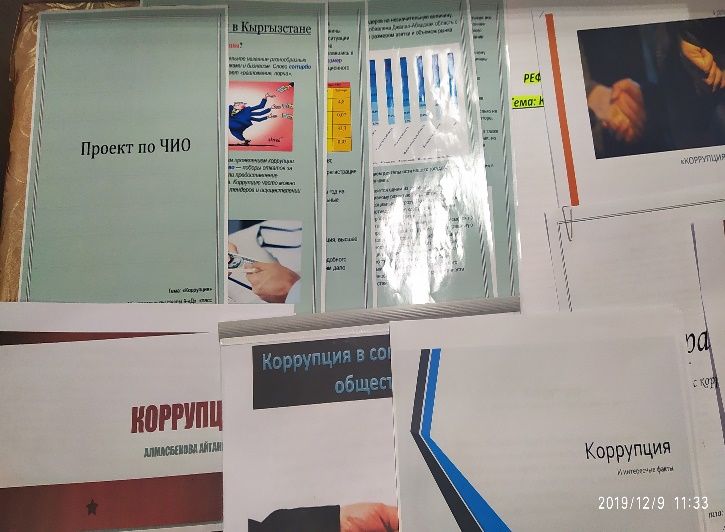 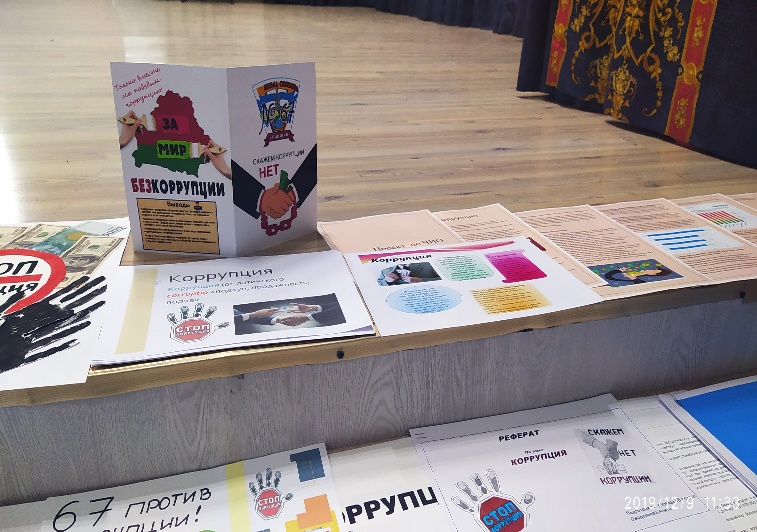 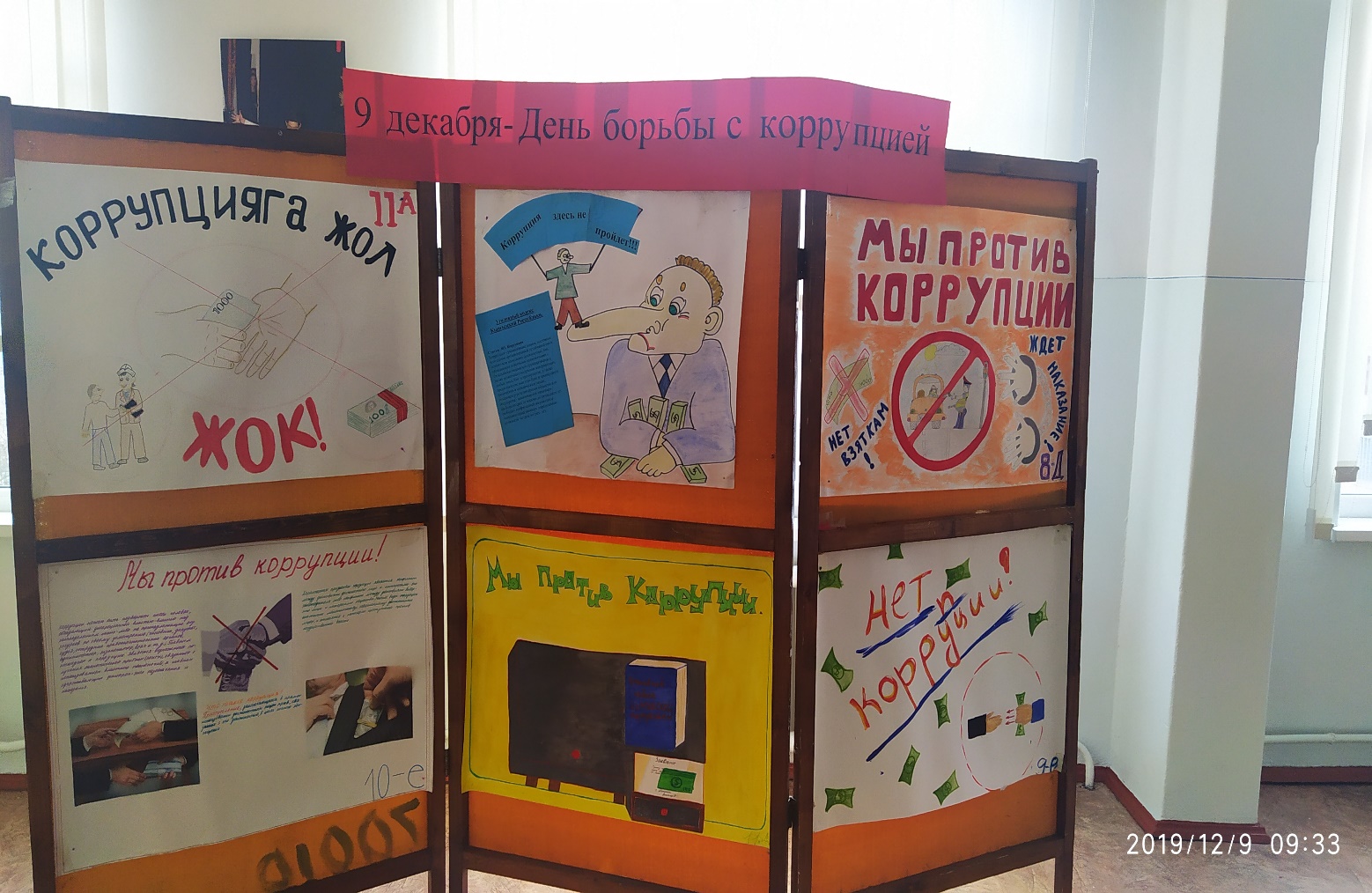 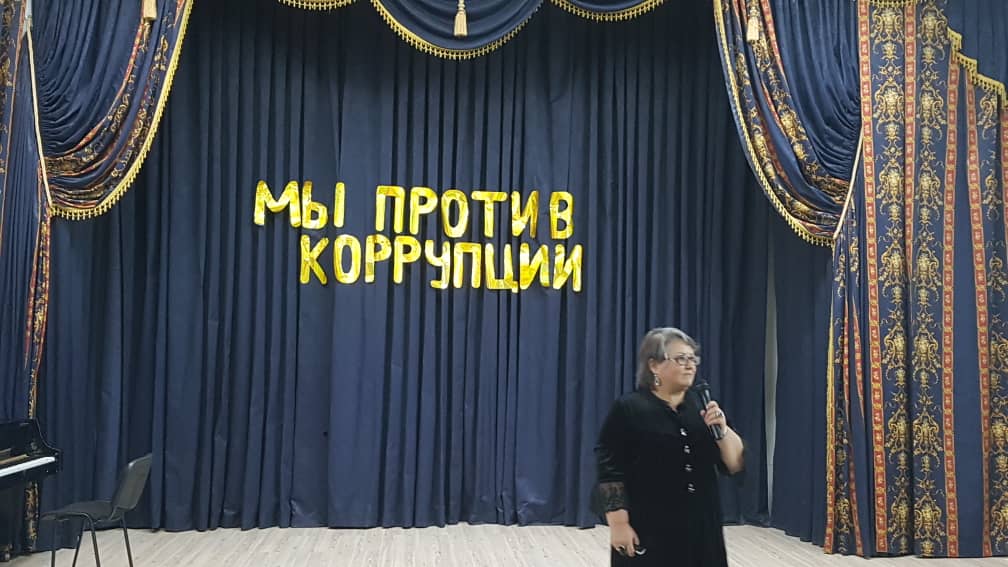 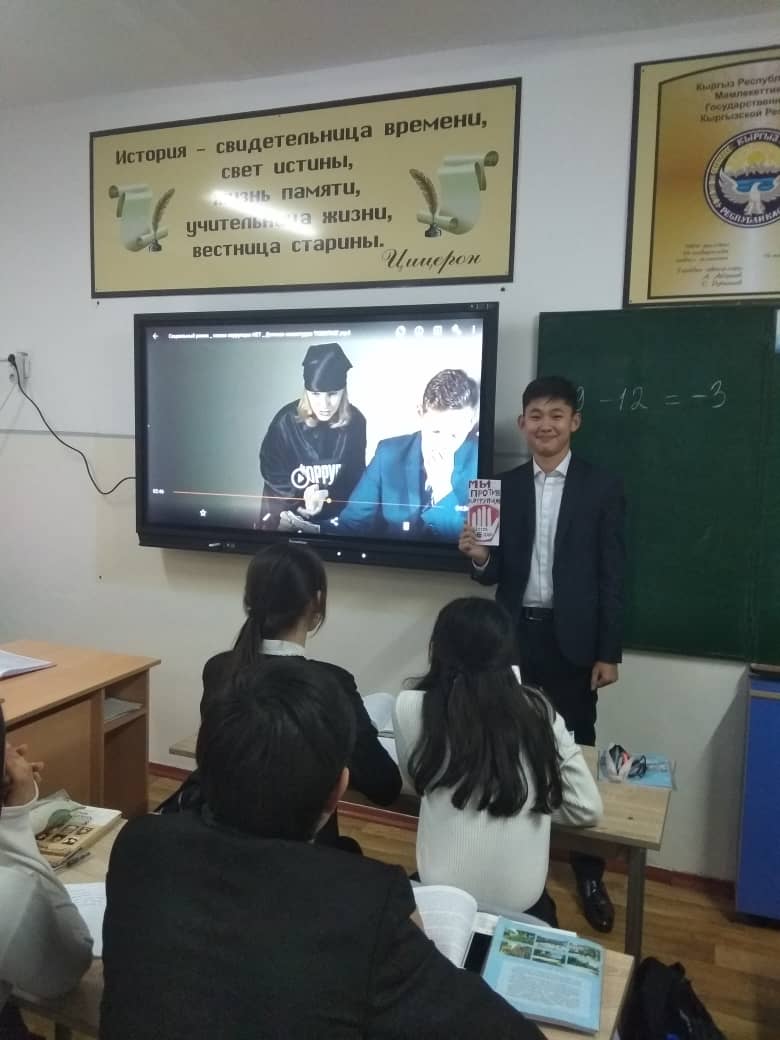 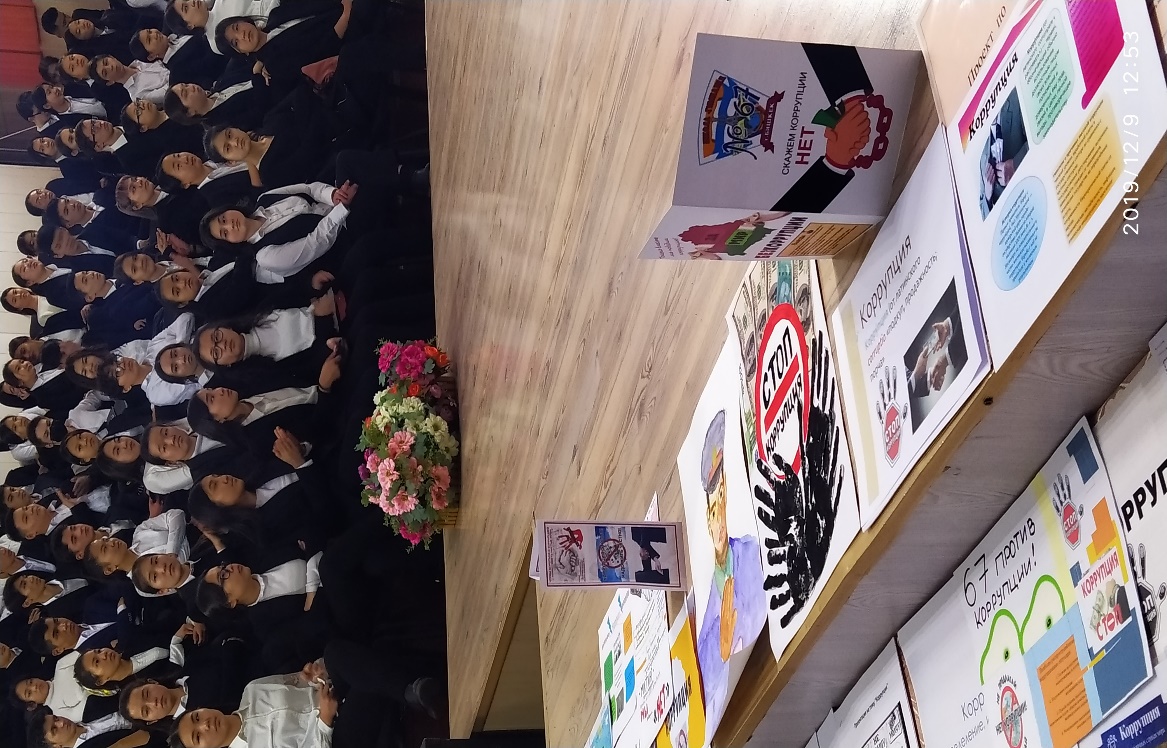 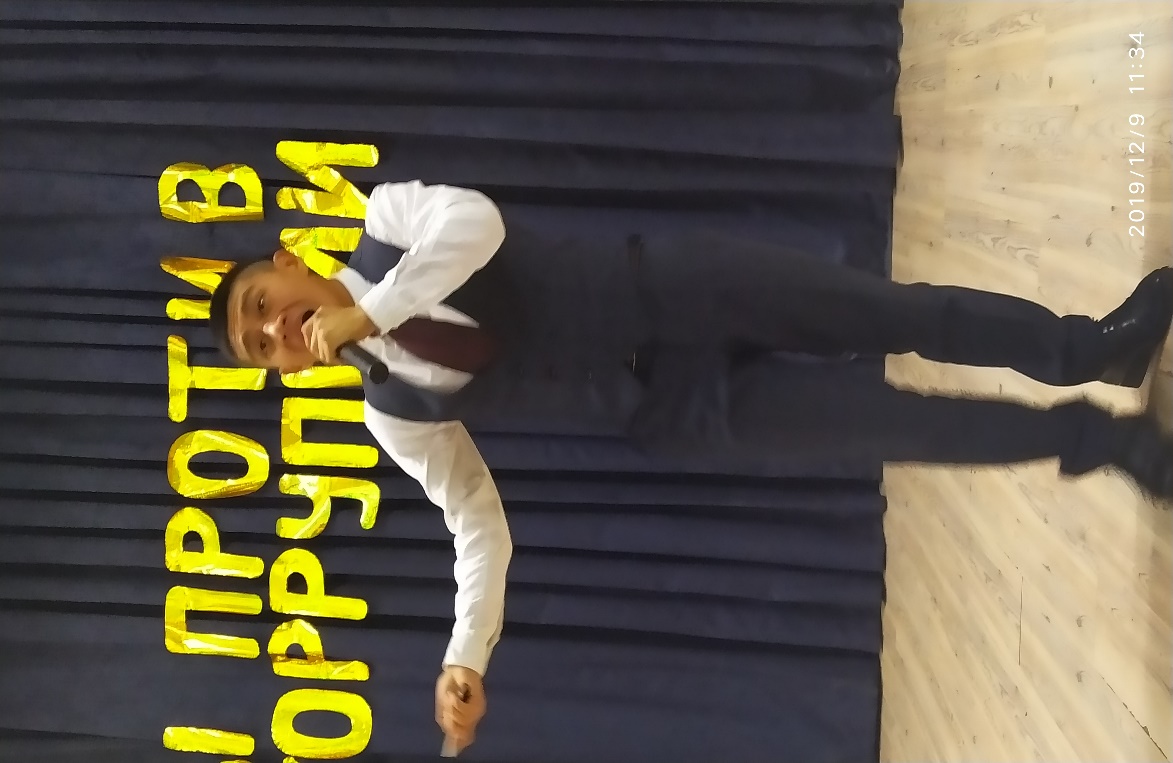 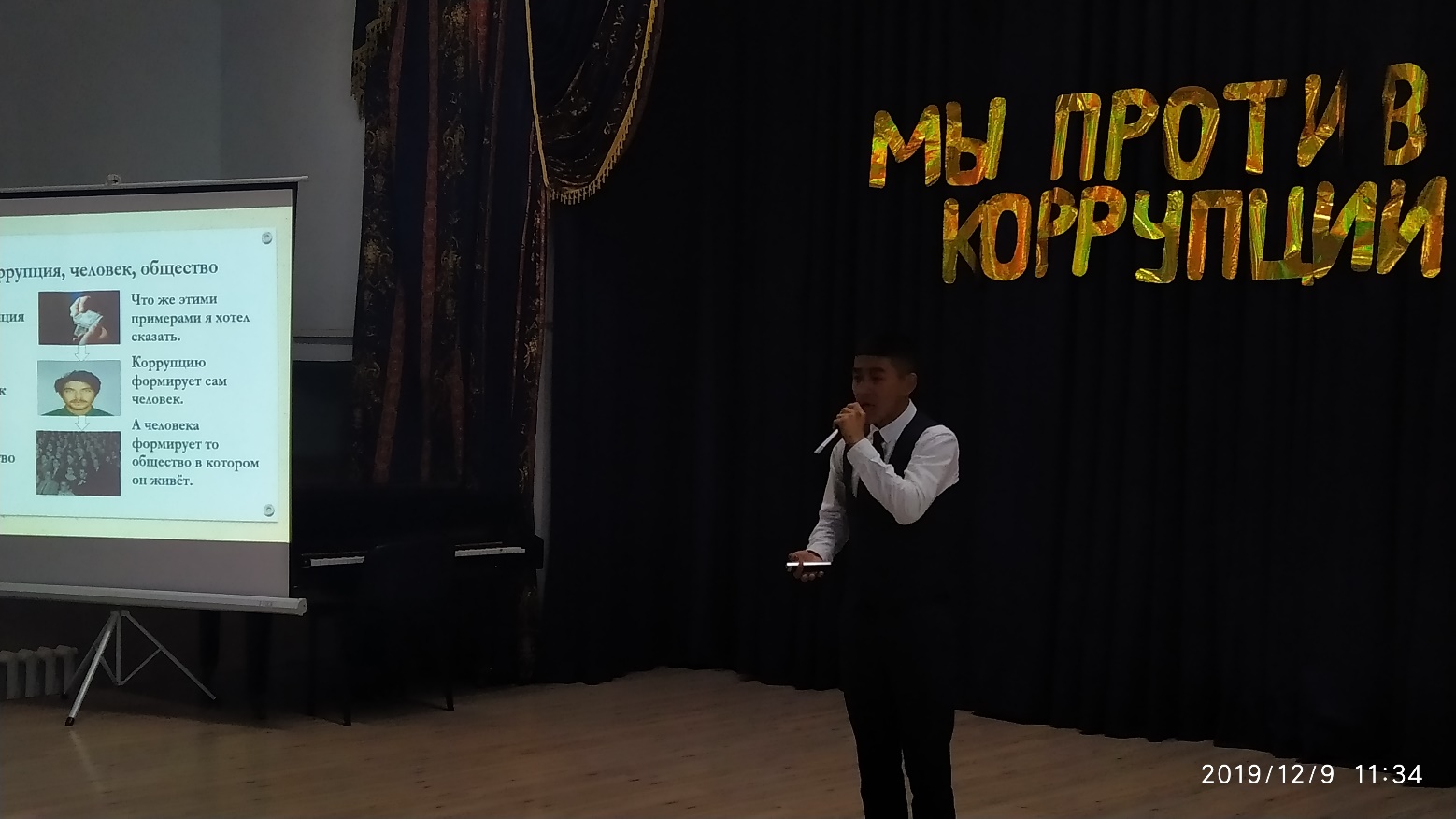 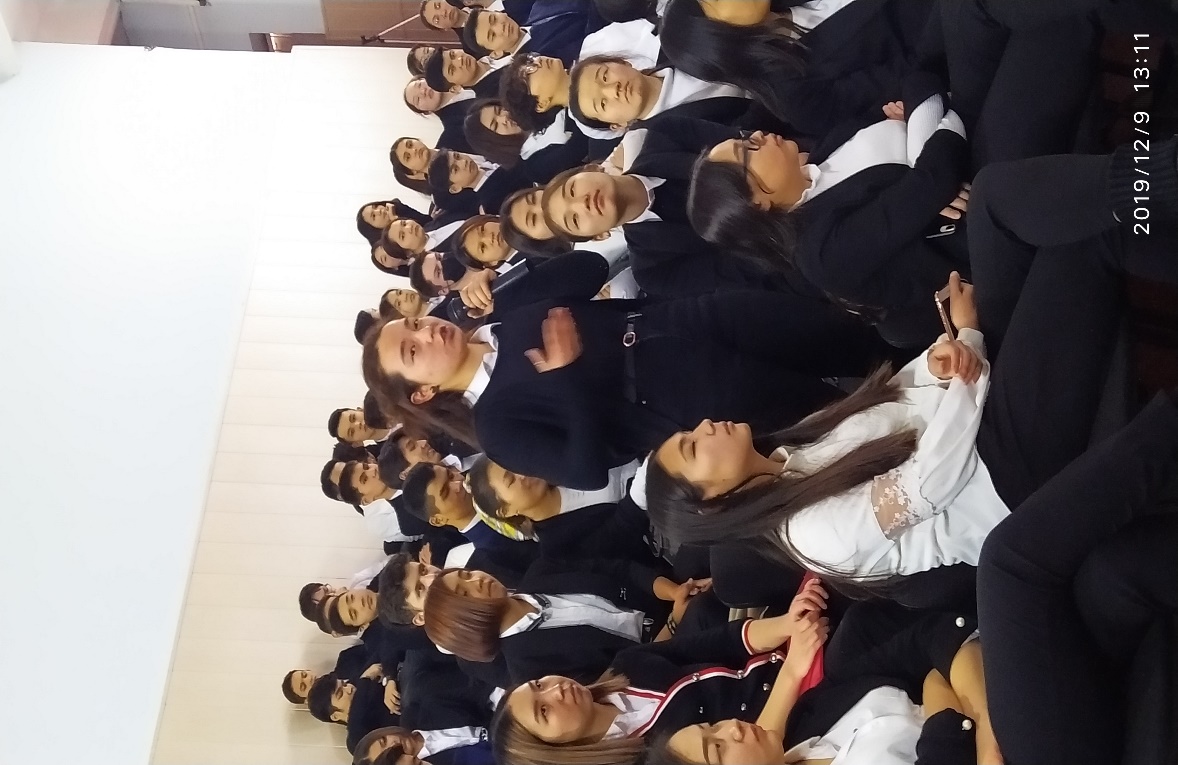 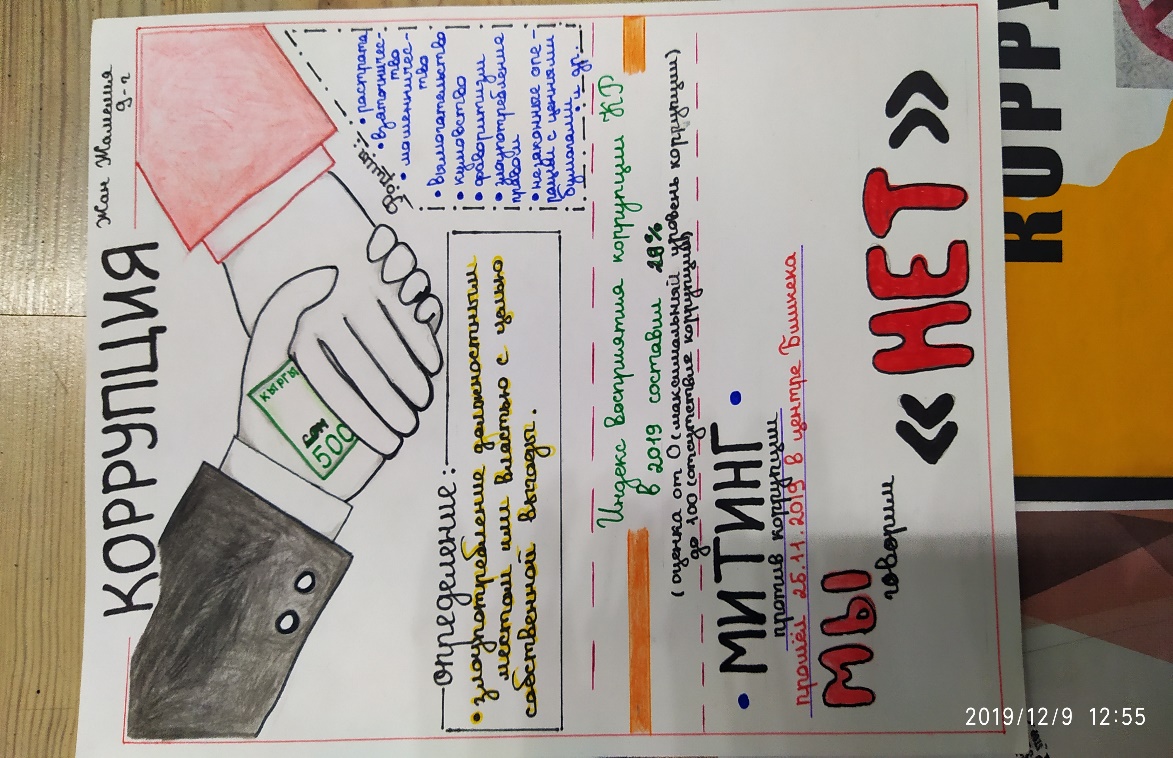 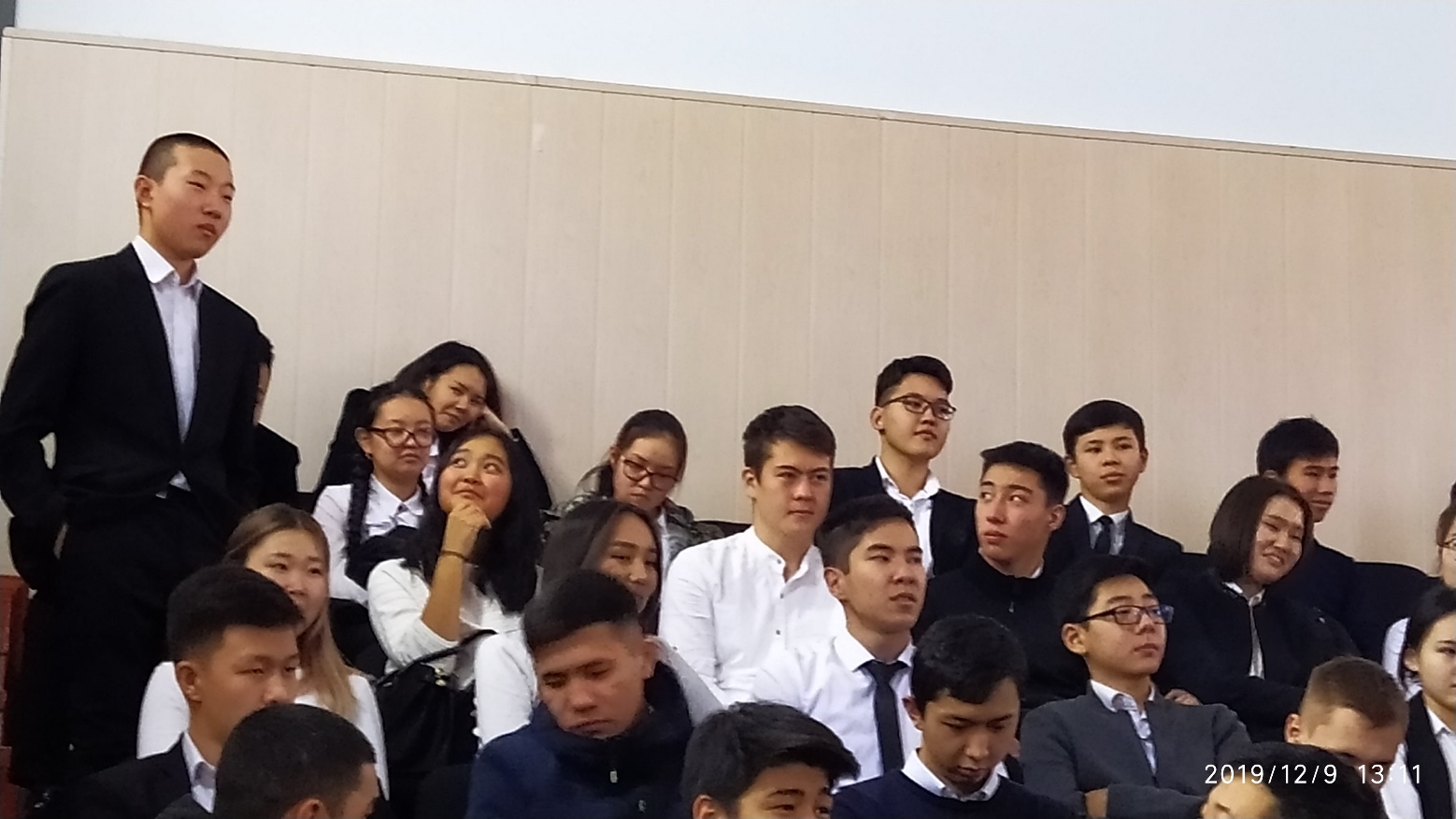 Выпущены буклеты «Борьба с коррупцией», «Коррупция разрушает отношения», «Молодежь против коррупции».Освещение в интернете всех мероприятий, проводимых в школе.Директор УВК ШГ № 67                                                  Керимкулова С.М.